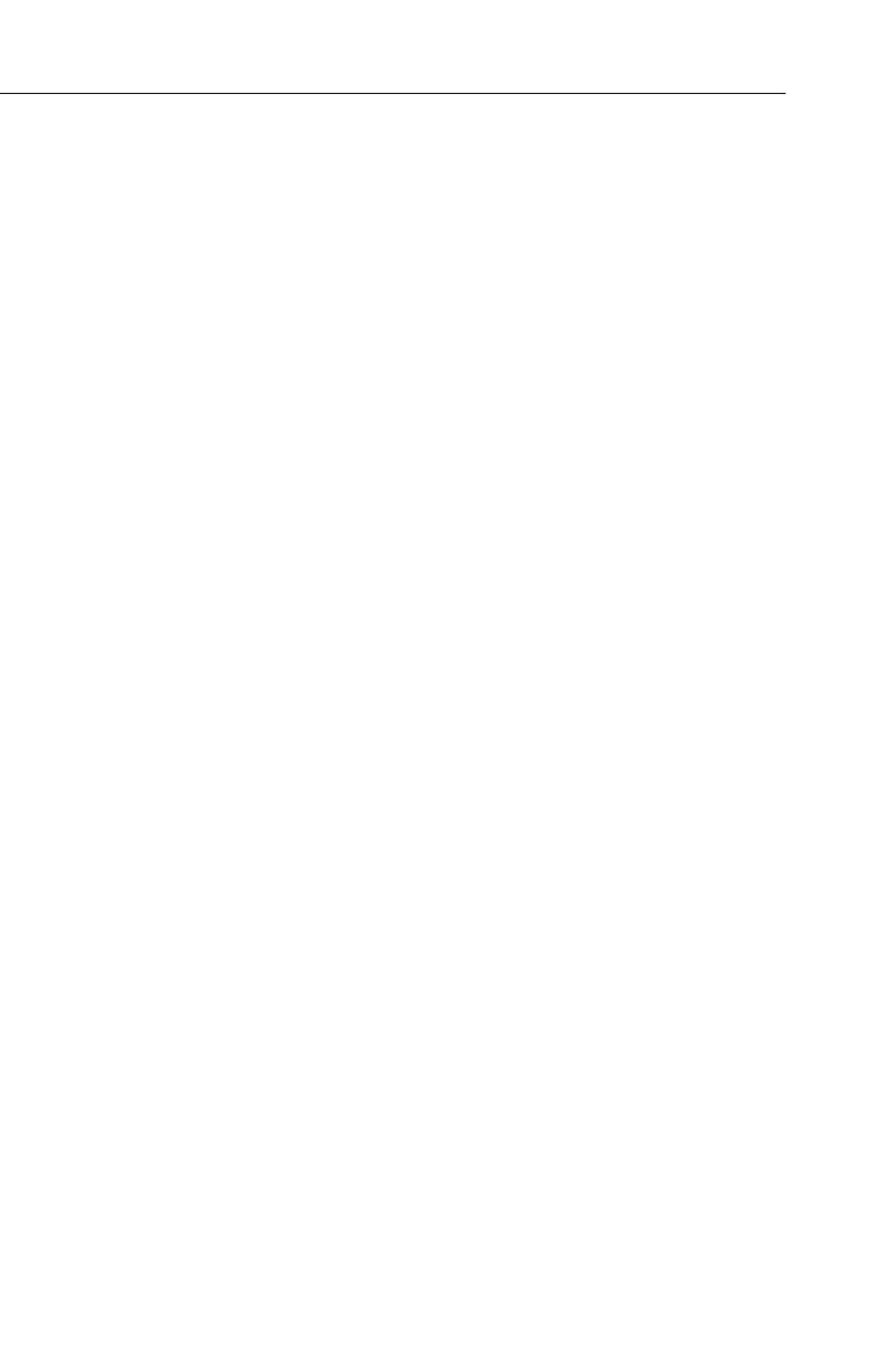 Деньги в делопредшествующем и текущем годах потребность предпринимателей в дополнительном финансировании не снизилась, бизнес все еще нуждается в заемных средствах, и на фоне этого Фонд микрофинансирования все так же активно продолжает свою деятельность по оказанию финансовой поддержки предпринимателям.Сегодня рынок кредитования пред-ставлен множеством участников: банки, микрофинансовые организа-ции, лизинговые и факторинговые компании и прочие финансовые учреждения, предлагающие самые разнообразные финансовые про-дукты. И несмотря на это, Фонд микрофинансирования всегда былостается востребованным среди предпринимателей Самарской области. Это связано с тем, что действующие в Фонде программы предоставления займов предла-гают такие условия, что с ними не могут конкурировать даже крупные банки.Вот и сейчас Микрофин, исходя из возросших потребностей бизне-са, существенно доработал свои программы, сделав их еще более привлекательными. Теперь макси-мальный размер займа, который может получить предприниматель, увеличен до 3 млн руб., и пони-мая тот факт, что это приведет к увеличению ежемесячной долго-вой нагрузки, одновременно был увеличен и срок займа до 3 лет.Мы также пересмотрели и годовую процентную ставку, было принято решение о ее снижении до 14% годовых.Многие обратят внимание на тот факт, что большинство банков предлагают схожие процентные ставки по кредитам, а если гово-рить о размерах и сроках кредитов, то и в больших суммах и более длительных сроках. Но, тем не ме-нее, займы, предлагаемые Фондом, остаются конкурентоспособными, поскольку Фонд по-прежнему не об-ременяет своих заемщиков допол-нительными затратами в виде стра-хования залога, оценки имуществат.д. Это, конечно, влечет некото-рые риски, но эти риски осознан-ные, так как главной задачей Фонда по-прежнему остается оказание финансовой поддержки СМСП, а не увеличение своей прибыли.Программы Фонда разработанысоответствии с требованиями и возможностями бизнеса. Фонд ми-крофинансирования ни на день не прекращал работу с начинающимипредпринимателями и на сегод-няшний день, все так же, для них действует специальная программа «Экспресс-займ». Особенность этой программы заключается в том, что СМСП может получить займ по упрощенному пакету документов. Т.е. все, что ему необходимо, – это снять копии с имеющихся у него документов и обратиться в Фондзаявлением. Действующие же предприниматели могут воспользо-ваться другими программами, пред-усматривающими большие суммы и более длительные сроки.И независимо от того, какой про-граммой воспользуется СМСП, сро-ки рассмотрения заявки и принятия решения о предоставлении займа не превышают 5 дней.Как показывает статистика, пред-принимательские займы, предо-ставляемые Фондом, оказались своевременным и эффективным ин-струментом финансовой поддержки предпринимателей, поэтому Фонд микрофинансирования и в будущем продолжит активную работу в этом направлении.Предварительную консультацию можно получить по телефону:8 (846) 242-05-18 [Самара]8 (8482) 36-65-36 [Тольятти]Либо обратиться в офисы Фонда микрофинансирования:Самара: ул. Ярмарочная, д.20Тольятти: б-р Королева, д.13, оф.113Со всеми действующими програм-мами Фонда микрофинансирования предприниматели могут ознакомиться на нашем сайте www.microfin63.ru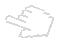 где также можно скачать файлы, содержащие заявление на займсписок необходимых документов для рассмотрения заявления.32	МОЁ ДЕЛО	1/25 2017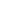 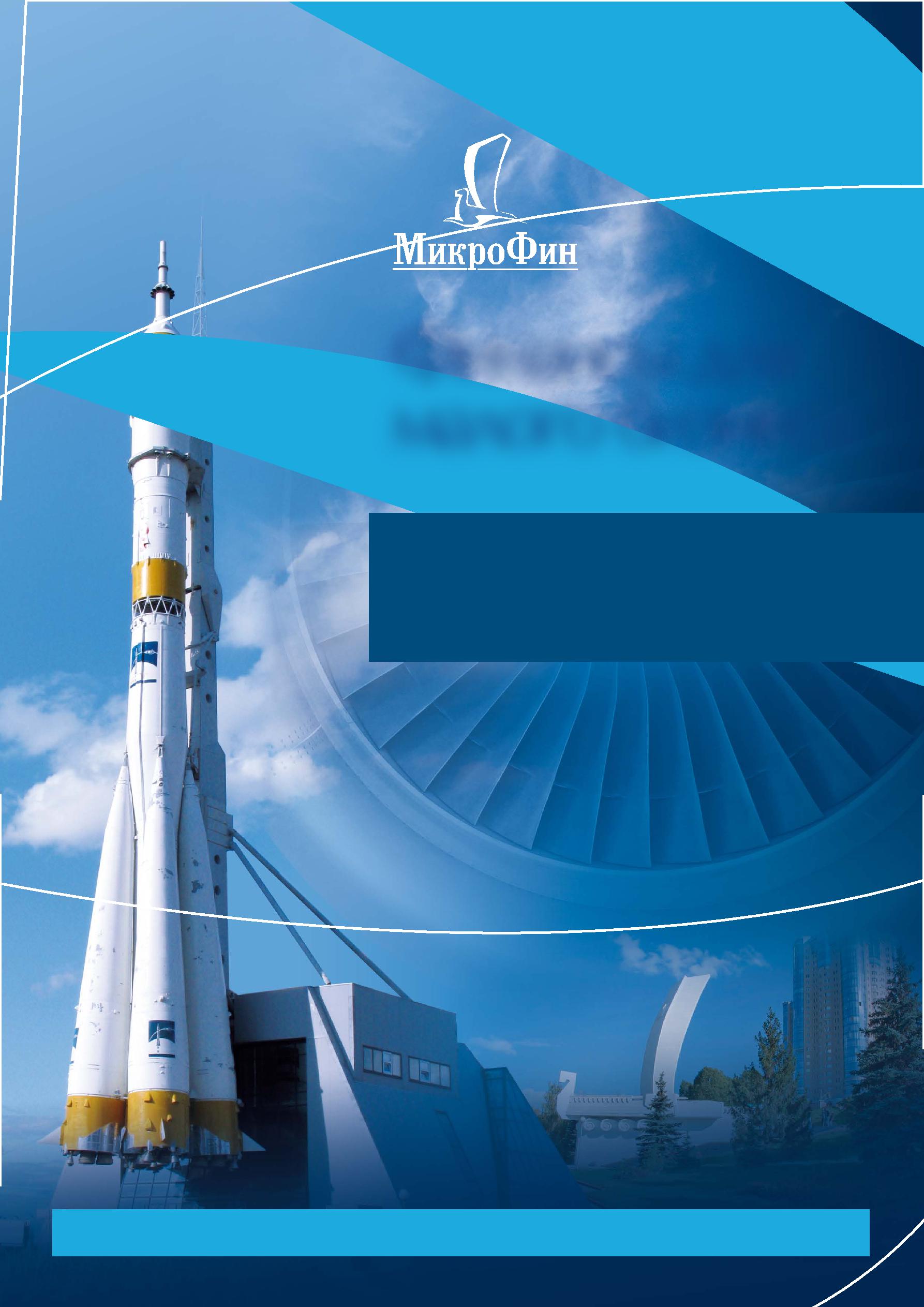 Финансы для малого бизнесаСУММА ДО 3 000 000 РУБЛЕЙСРОК ДО 3 ЛЕТНИЗКАЯ ПРОЦЕНТНАЯ СТАВКАСАМАРА, УЛ. ЯРМАРОЧНАЯ, 20 ТЕЛЕФОН: (846) 242-05-18 FOND@MICROFIN63.RUТОЛЬЯТТИ, БУЛЬВАР КОРОЛЕВА, 13 ТЕЛЕФОН/ФАКС: (8482) 36-65-36FONDTGL@MAIL.RUWWW.MICROFIN63.RU